Межправительственный комитет по интеллектуальной собственности, генетическим ресурсам, традиционным знаниям и фольклоруДвадцать восьмая сессияЖенева, 7 - 9 июля 2014 г.Информационная записка для дискуссионной группы местных и коренных общинДокумент подготовлен СекретариатомНа своей седьмой сессии Межправительственный комитет по интеллектуальной собственности, генетическим ресурсам, традиционным знаниям и фольклору («Комитет») решил, «что непосредственно перед началом сессий Комитета в течение полудня должно быть организовано заседание дискуссионной группы под председательством представителя местной или коренной общины».  С тех пор, а именно начиная с 2005 г., такие заседания проводятся перед каждой сессией Комитета.Темой заседания дискуссионной группы на двадцать восьмой сессии является:  «Интеллектуальная собственность и генетические ресурсы, традиционные знания и традиционные выражения культуры: взгляды коренных народов на сквозные вопросы, рассматриваемые в МКГР ВОИС».Предварительная программа заседания дискуссионной группы приводится в приложении.[Приложение следует]ПРЕДВАРИТЕЛЬНАЯ ПРОГРАММА ЗАСЕДАНИЯ ДИСКУССИОННОЙ ГРУППЫ[Конец приложения и документа]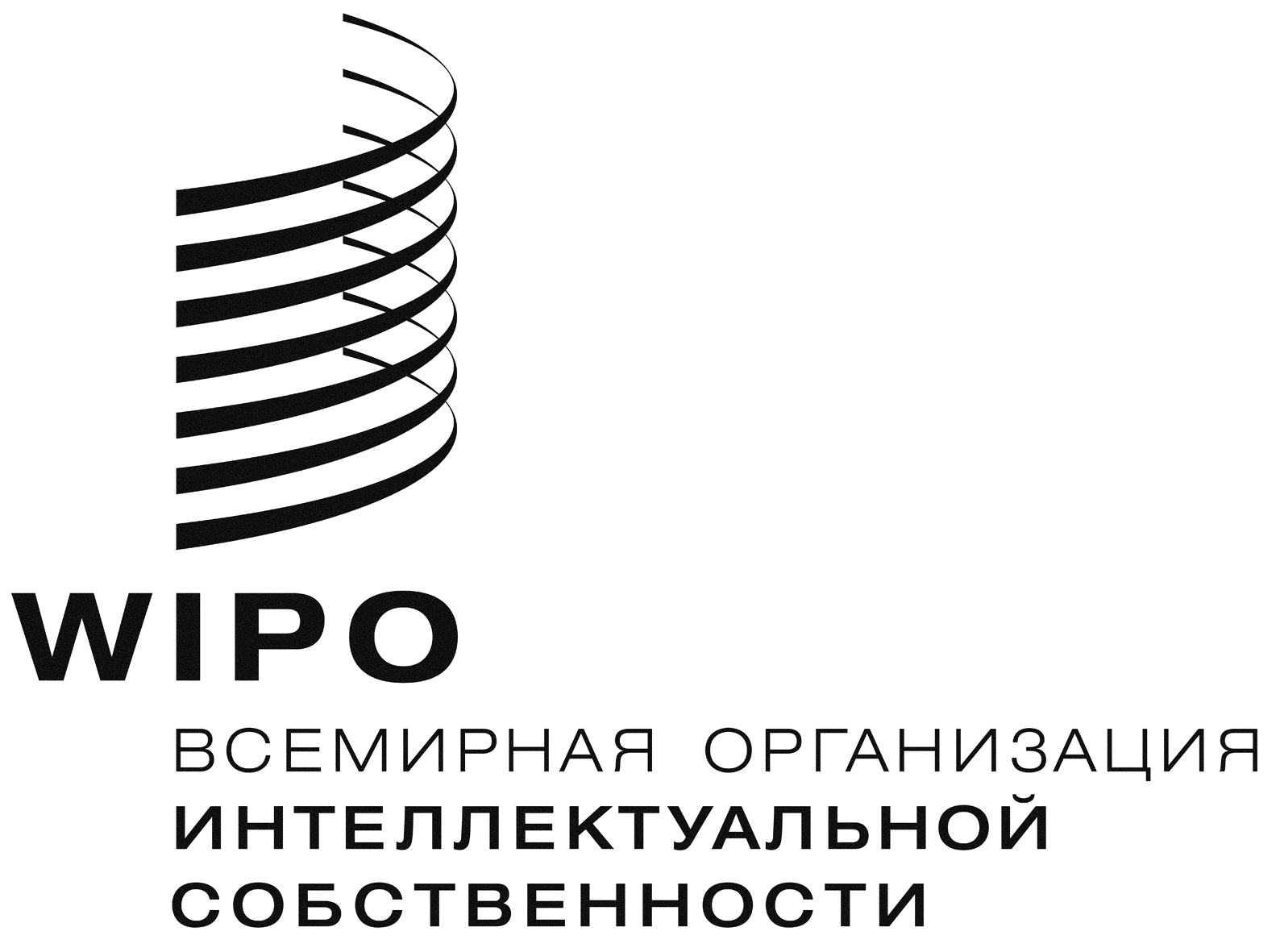 RWIPO/GRTKF/IC/28/INF/5  WIPO/GRTKF/IC/28/INF/5  WIPO/GRTKF/IC/28/INF/5  оригинал:  английскийоригинал:  английскийоригинал:  английскийдата:  11 июня 2014 г.     дата:  11 июня 2014 г.     дата:  11 июня 2014 г.     Понедельник, 7 июля 2014 г.10 ч. 30 м. ОткрытиеПредседатель – (будет определен Консультативным форумом коренных народов ВОИС)10 ч. 30 м. – 10 ч. 45 м.Г-жа Дали Самбо Дороу, Председатель, Постоянный форум Организации Объединенных Наций по вопросам коренных народов (ПФКН ООН), Аляска, Соединенные Штаты Америки10 ч. 45 м. – 11 ч. 00 м.Г-н Марсиаль Ариас, советник по вопросам политики, Asociación Kunas Unidos por Napguana (Ассоциация «Объединенные куны за мать-Землю») (KUNA), Панама, Панама11 ч. 00 м. – 11 ч. 15 м.Г-жа Люси Муленкей, Исполнительный директор Информационной сети коренных народов (IIN), Найроби, Кения 11 ч. 15 м. – 11 ч. 30 м.Общее обсуждение и закрытие заседания дискуссионной группы